Приложение №2к Положению о Почётном знаке ВЭП«За развитие социального партнёрства»Образец удостоверения к  Почётному знаку ВЭП «За развитие социального партнёрства»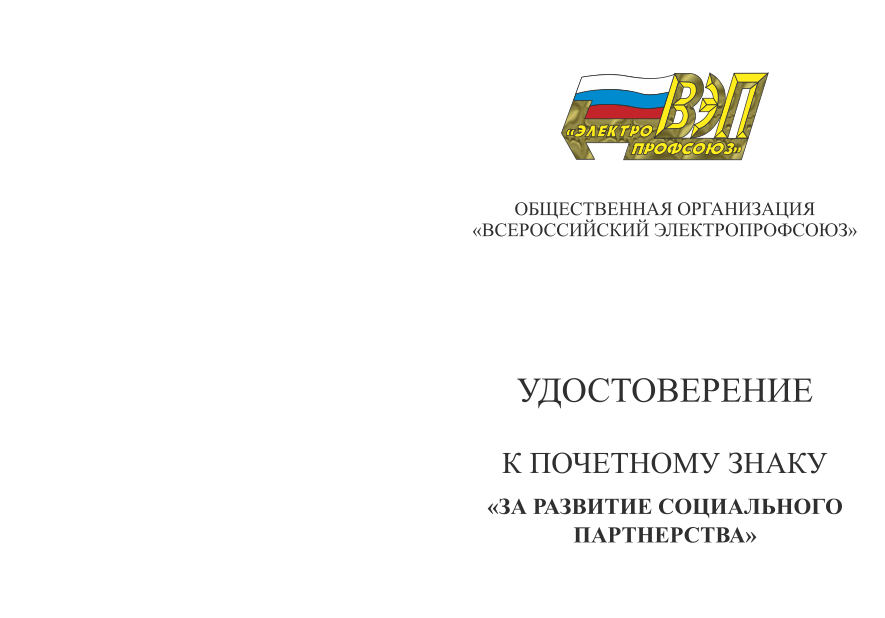 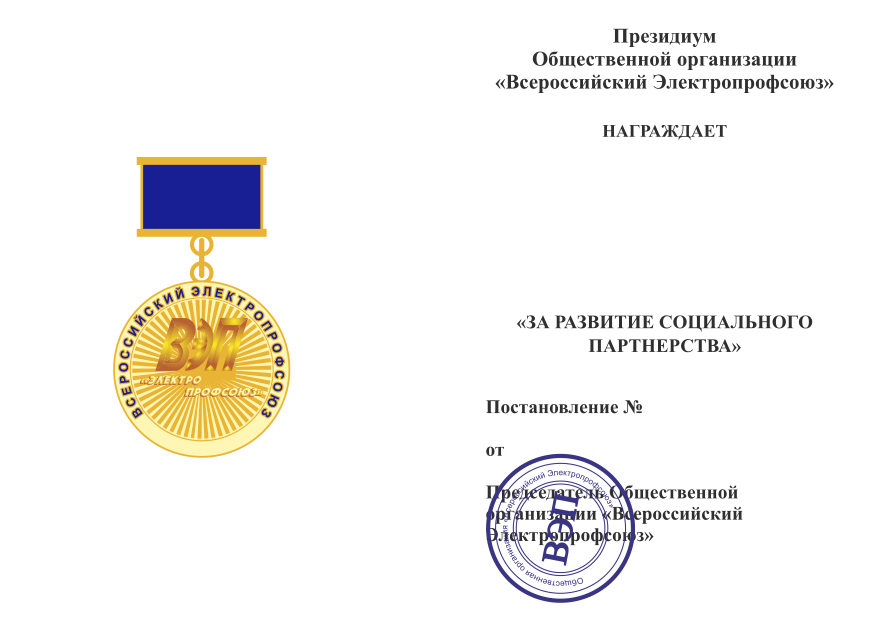 Размер удостоверения: 150*105 мм